ABSTRAKPENGEMBANGAN MEDIA PEMBELAJARAN APLIKASI CANVA     PADA PEMBELAJARAN TEMATIK TEMA BENDA, HEWAN                           DAN TANAMAN DI SEKITARKU KELAS I                                                                    SD MUHAMMADIYAH SEI RAMPAHAYU PUSPITA SARI LUBISNPM 191434232Pendidikan memiliki tujuan untuk  usaha sadar dan terencana untuk mewujudkan suasana belajar dan proses pembelajaran agar peserta didik secara aktif mengembangkan potensi dirinya untuk memiliki kekuatan spiritual keagamaan. Jenis model penelitian ini adalah penelitian dan pengembangan (research and development/R&D). Penelitian dan pengembangan merupakan proses atau metode yang digunakan untuk mengembangkan produk Dalam penelitian pengembangan ini yang menjadi objek penelitian adalah pengembangan media pembelajaran Aplikasi Canva pada pembelajaran tematik tema Benda, Hewan dan Tanaman disekitarku kelas I SD Muhammadiyah Sei Rampah. Dari hasil penelusuran wawancara kepada guru menyatakan bahwa proses pembelajaran dengan media pembelajaran Aplikasi Canva sangat dibutuhkan karena memberikan dampak positif pada pembelajaran tematik kelas I tema Benda, Hewan dan Tanaman di Sekitarku yang lebih baik. Kesimpulan yang didapatkan adalah keseluruhan responden dominan menyatakan media Aplikasi Canva pada aspek materi, pembelajaran dan media dengan memperoleh nilai 85% dengan tingkat Validitas “ Sangat ValidKata Kunci : Aplikasi Canva; Media Pembelajaran; Pendidikan; Penelitian; Tema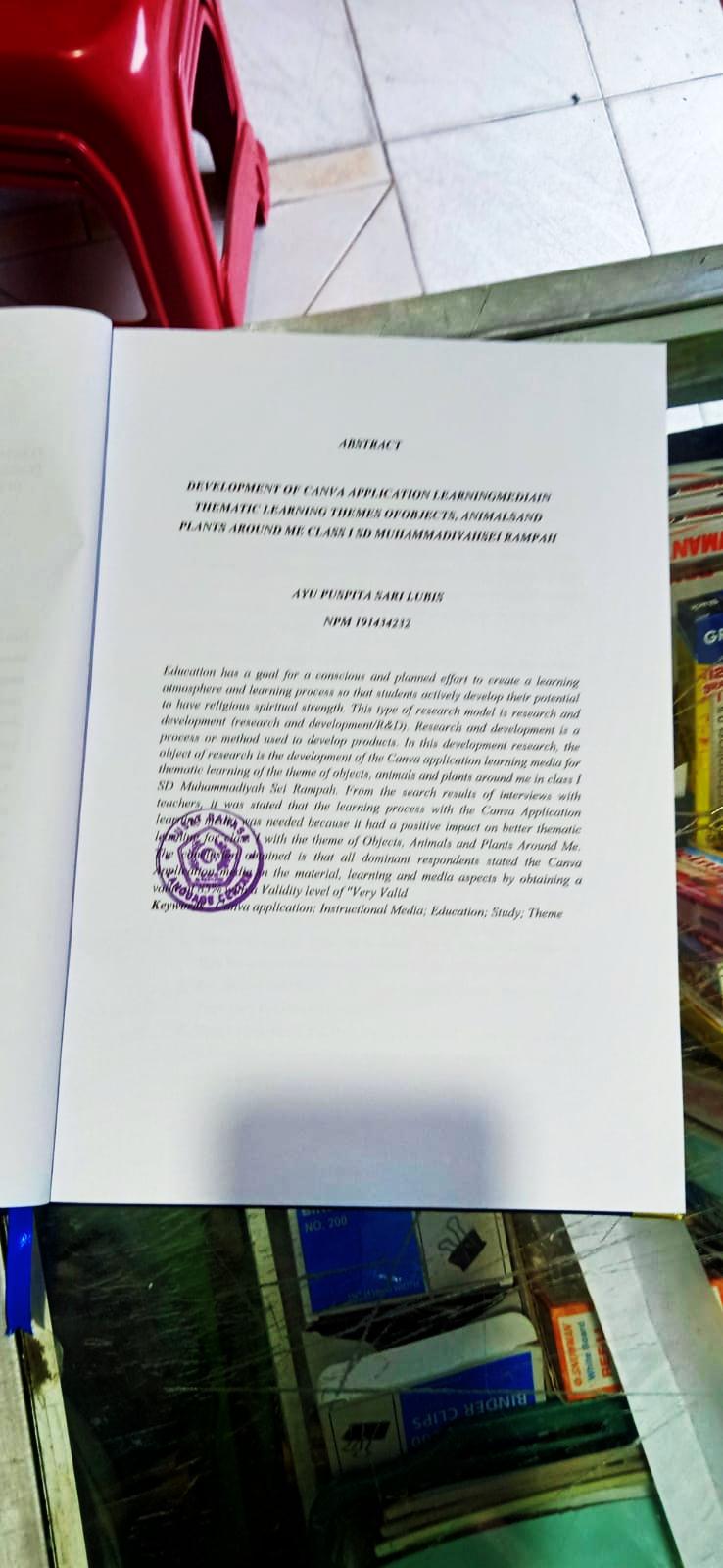 